NON-MEMBER HUNTING APPLCATIONFULL NAME________________________________________________________________ADDRESS__________________________________________________________________CITY_________________________	STATE________	ZIP_________DOB_______________	HEIGT________         WEIGHT_________ 		SEX____PHONE_________________________________ EMAIL_____________________________I AM APPLYING FOR THE FOLLOWING SAN CARLOS HUNTS:- - - - - - - - - - - - - - - - - - - - - - - - - - - - - - - - - - - - - - - - - - - - - - - - - - - - - - - - - - - - - - - - - - - TYPE OF PAYMENTCHECK	CREDIT/DEBIT CARD	MONEY ORDERCREDIT/DEBIT CARD # ________________________________________________________EXP. DATE: ___________			CVS: ___________SIGNATURE _________________________________________________________________SAN CARLOS APACHE TRIBERecreation and Wildlife Department(928) 475-2343 ext.234FAX (928) 475-2701Email recnwildlife18@gmail.comSAN CARLOS APACHE TRIBERecreation and Wildlife Department(928) 475-2343 ext.234FAX (928) 475-2701Email recnwildlife18@gmail.comSAN CARLOS APACHE TRIBERecreation and Wildlife Department(928) 475-2343 ext.234FAX (928) 475-2701Email recnwildlife18@gmail.com1st SPRING TURKEYJAVELINA ARCHERY A, B, C, D, R100/C 2ND SPRING TURKEYSPRING BEAR A, B, C, D, R100/C3RD SPRING TURKEY1ST FALL BEAR A, B, C, D, R100/CFALL TURKEY 2ND FALL BEAR A, B, C, D, R100/CJAVELINA RIFLE A, B, C, D, R-100/C$5.00 HABITAT STAMP$15.00 TAG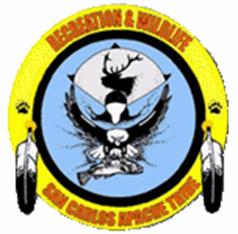 